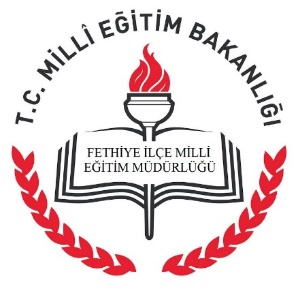 FETHİYE İLÇE MİLLİ EĞİTİM MÜDÜRLÜĞÜ23 NİSAN ULUSAL EGEMENLİK VE ÇOCUK BAYRAMI 101. YIL DÖNÜMÜ KUTLAMA YÖNERGESİ2020-2021FETHİYET.C.FETHİYE KAYMAKAMLIĞIİLÇE MİLLİ EĞİTİM MÜDÜRLÜĞÜ23 NİSAN ULUSAL EGEMENLİK VE ÇOCUK BAYRAMI101. YIL DÖNÜMÜ KUTLAMA YÖNERGESİ23 Nisan Ulusal Egemenlik ve Çocuk Bayramının 101. yıl dönümü kutlamaları ilçemizde aşağıdaki programa göre uygulanacaktır.1-GENEL HÜKÜMLERUlusal Egemenlik ve Çocuk Bayramının 101. yıl dönümü törenleri ülke olarak içinde bulunduğumuz Covid-19 salgını nedeni ile gerekli olan önlemler alınarak anlamına uygun bir şekilde kutlanacaktır.23 Nisan 2021 Cuma günü saat 08.00' de başlayıp aynı gün saat 24.00’te sona erecek olan Ulusal Egemenlik ve Çocuk Bayramı nedeniyle İlçemiz genelinde aşağıda belirtilen ilkeler ve program çerçevesinde tören ve kutlamalar yapılacaktır.2- İLKELER:Ulusal Egemenlik ve Çocuk Bayramı, 101. yıl dönümü anlam ve önemine uygun sınırlı sayıda katılım sağlanarak yüz yüze ve çevrim içi etkinliklerle coşkulu bir şekilde kutlanacaktır. Çelenk Sunma Töreni Fethiye Kaymakamlığı Atatürk Anıtı’nda yapılacaktır. 	3- PROGRAM:ETKİNLİK YER – TARİH  – SAAT       İlçe Milli Eğitim Müdürlüğü çelenginin sunumu       Fethiye Kaymakamlığı Atatürk Anıtı – 23 Nisan 2021 Cuma – Saat 10.30ÇELENK SUNMA TÖRENİ PROGRAM AKIŞI:İlçe Milli Eğitim Müdürlüğü Çelenginin Sunulması,Saygı Duruşu ve İstiklal Marşı’mızın Okunması,Kutlama Mesajlarının Okunması, (Cumhurbaşkanı ve Milli Eğitim Bakanı)Günün Anlam ve Önemini Belirten Şiirlerin Okunması, (2 Şiir)İlçe Birincisi Olan 23 Nisan Çocuk Şarkısının Çalınması,Kitap Okuma Yarışmasında Dereceye Giren Öğrencilerin Ödüllerinin Verilmesi,Kapanış. 4- YAPILMASI PLANLANAN ETKİNLİKLER:A – SLOGAN HASHTAG ÇALIŞMASI:	Öğrencilerimize maske, mesafe ve temizlik konularında verilecek olan temaların aşağıdaki örneklere uygun olarak sloganlaştırılması ve öğrencilerimiz tarafından oluşturulan sloganların hashtag çalışması ile İl ve İlçe Milli Eğitim Müdürlüklerimiz sosyal medya hesaplarında yayınlanması sağlanacaktır.#maskemitakıyorumhayatasağlıkladevamediyorum#mesafemikoruyorumsevdiklerimigüvendetutuyorum#temizliğedikkatediyorumkovidegeçitvermiyorumB – ÖĞRENCİLERDEN BİLİM KURULU:	Covid-19 salgını ve salgın tedbirleri konusunda yaptığı bilimsel çalışmalar ve ortaya koyduğu veriler ışığında Türkiye’nin salgınla mücadelesinde en önemli kurullarından biri olan “Sağlık Bakanlığı Bilim Kurulu” ülke düzeyinde alınacak kararlara ışık tutmaktadır.	23 Nisan Ulusal Egemenlik ve Çocuk Bayramı vesilesi ile Muğla BİLSEM öğrencileri tarafından Bilim Kurulu oluşturularak toplantı yapmaları sağlanacak, yapılan toplantının video kaydı Müdürlüğümüz sosyal medya hesaplarından yayınlanacaktır. Yapılacak olan video kaydının hazırlanmasından İl Milli Eğitim Müdürlüğün Strateji Geliştirme Birimi öğretmeni Sibel SAĞLAM SACAL sorumlu olacaktır. Hazırlanan video kayıtları İl ve İlçe Milli Eğitim Müdürlüklerimizin sosyal medya hesaplarında yayınlanması sağlanacaktır.C – ŞİİR YARIŞMASI: 	İl Milli Eğitim Müdürlüğümüz Temel Eğitim Birimi koordinesinde resmi özel tüm ilkokul ve ortaokul öğrencilerimiz arasında 23 Nisan, Ulusal Egemenlik, Atatürk ve Çocuk, Dünya Barışı vb. temalarda şiir yarışması düzenlenmiştir. Yarışma ile ilgili şartname İlçe Milli Eğitim Müdürlüklerine gönderilmiş olup süreç devam etmektedir. 	İl Milli Eğitim Müdürlüğümüzde oluşturulan komisyon marifetiyle her iki kategoriden ilk üç eser belirlenecek ve ödülleri İl Milli Eğitim Müdürlüğümüzce verilecektir. Yarışma ile ilgili tüm iş ve işlemler Müdürlüğümüz Temel Eğitim 1. Kademe ve Temel Eğitim 2. Kademe Birimlerince gerçekleştirilecektir.D – EVDE BAYRAM ŞENLİĞİ:	Covid-19 salgın tedbirleri kapsamında öğrencilerimizin 17 – 18 Nisan 2021 Cumartesi ve Pazar günlerinden itibaren evlerini, balkon ve pencerelerini Türk Bayrağı, Atatürk Posteri ve fotoğraflarla süsleyerek bayram coşkusunu evlerinde yaşamaları sağlanacaktır. 	Covid-19 salgın haritasında ilimizin kırmızıdan mavi renge dönüştürülebilmesine dikkat çekmek adına süslemelerde tüm öğrencilerimiz tarafından mutlaka MAVİ BALON asılması sağlanacaktır. Müdürlüğümüz koordinesinde yürütülecek olan bu çalışma #evdebayramşenliği hashtagi ile Okul Müdürlüklerimize ait resmi sosyal medya hesaplarından yayınlanması sağlanacaktır. Etkinlik Nisan ayı sonuna kadar devam edecektir.E – BİLMECE VE TEKERLEME YAZMA YARIŞMASI:	İl Milli Eğitim Müdürlüğümüz Temel Eğitim 1. Kademe ve Temel Eğitim 2. Kademe Birimlerinin koordinesinde yürütülen “Z Kuşağından Bilmece ve Tekerleme Yazma Yarışması”  düzenlenmiştir.F – MUĞLA ÇOCUK SEMPOZYUMU:	İlimizde bulunan Muğla, Fethiye, Milas, Bodrum BİLSEM öğrencilerince çevrim içi olarak Çocuk Sempozyumu düzenlenecektir. Sempozyum konusu “Geleceğin Bilim İnsanları Olan Çocuklarımızın Gözüyle Salgın Sürecinin Değerlendirilmesi” olacak ve sempozyumun düzenlenmesinde koordinasyon Muğla BİLSEM tarafından sağlanacaktır.G – KAHOOT BİLGİ YARIŞMASI:	23 Nisan Ulusal Egemenlik ve Çocuk Bayramı konulu bilgi yarışması resmi özel tüm ilkokul ve ortaokul öğrencilerimiz arasında Müdürlüğümüz Strateji Geliştirme Birimi koordinesinde YouTube kanalından çevrim içi canlı olarak 23 Nisan 2021 Cuma günü saat 20.21’de yapılacaktır. Kategorilerine göre ilk 3’e giren öğrencilerin ödüllendirilmesi İl Milli Eğitim Müdürlüğümüzce yapılacaktır.H – OKULLARIMIZDA GÜN BOYU ÇOCUK ŞARKILARININ ÇALINMASI:	İlçemizde bulunan resmi özel tüm okullarımız 23 Nisan 2021 Cuma günü gün boyunca kendi ses sistemlerinden aşağıda adları yazılı çocuk şarkılarını çalacaklardır.MEB 23 Nisan 100. Yıl Marşı,23 Nisan Ata’mızdan Armağan,23 Nisan Marşı Şarkısı,Ben Çocuğum,Biz Atatürk Çocuklarıyız,Sanki Her Tarafta Var Bir Düğün,Günaydın Çocuklar,Dünyayı Birlikte Kuralım,Ele Ele Verelim,Bir Dünya Bırakın,Çocuklar Kardeş Oldu Mu?I– OKULLARIMIZIN AYDINLATILMASI VE İSTİKLAL MARŞI’MIZIN OKUNMASI:	İlçemizde bulunan resmi ve özel tüm okulların 23 Nisan 2021 Cuma saat 20.00’den itibaren aydınlatılması sağlanacak ve 20.21’de de İstiklal Marşı’mızın okullarımızın ses sistemlerinden çalınması sağlanacaktır. Bu konudaki sorumluluk Okul Müdürlüklerimizde olacaktır.İ– AKIL VE ZEKÂ OYUNLARI:	İl Milli Eğitim Müdür Yardımcısı Sayın Serap AKSEL’in koordinesinde Nisan ayı boyunca 3-4, 10-11, 17-18 ve 24-25 Nisan tarihlerini kapsayan hafta sonlarında iki adet akıl ve zekâ oyunu videosu yayınlanacaktır. Öğrencilerimizin hafta sonlarında yayınlanan bu akıl ve zekâ oyunlarını evlerinde yapmalarının sağlanmasından Okul Müdürlüklerimiz sorumlu olacaktır. Görsellerin, İl ve İlçe Milli Eğitim Müdürlüklerimizin resmi sosyal medya hesaplarından yayınlanması sağlanacaktır.J – KİTAP OKUMA ETKİNLİĞİ:	Salgın sürecini en iyi değerlendirmek üzere Okul Müdürlüklerimizin koordinesinde Nisan ayı boyunca Cumartesi ve Pazar günlerinde il genelinde öğrencilerimizin #evdekalkitapoku hashtagi ile aileleri ile birlikte kitap okumaları sağlanacak ve görseller Okul ve İlçe Milli Eğitim Müdürlüğümüzün resmi sosyal medya hesaplarından yayınlanması sağlanacaktır.K – İL MİLLİ EĞİTİM MÜDÜRÜMÜZÜN BAYRAM MESAJI:          	İl Milli Eğitim Müdürümüz Sayın Pervin TÖRE’nin 23 Nisan Ulusal Egemenlik ve Çocuk Bayramı ile ilgili kutlama mesajı 22 Nisan 2021 Perşembe günü yayınlanması sağlanacaktır. Yayımlanan mesajın Temel Eğitim 1. ve 2. kademe öğrenci ve velilerine ulaştırılması Okul Müdürlüklerimiz kanalıyla sağlanacaktır.L – 23 NİSAN OTOBÜSÜNÜN GİYDİRİLMESİ VE İLÇELERE DOLAŞTIRILMASI:	Muğla Valisi Sayın Orhan TAVLI’nın himayelerinde hazırlanacak olan 23 Nisan Ulusal Egemenlik ve Çocuk Bayramı Otobüsünün ses sistemi ve görsellerle hazırlanarak 23 Nisan Çocuk Şarkılarının çalınması ve Covid-19 tedbirleri kapsamında da tüm ilçelerimize dolaştırılması sağlanacaktır. İlçe merkezlerinin meydanlarında otobüs durdurulacak Muğla Valisi Sayın Orhan TAVLI’nın 23 Nisan Ulusal Egemenlik ve Çocuk Bayramı Mesajlarının okunması sağlanacaktır.5- GÖREV VE SORUMLULUKLARA- İLÇE MİLLİ EĞİTİM MÜDÜRLÜĞÜ GÖREV, YETKİ VE SORUMLULUKLARI Ulusal ve Resmi Bayramlar ile Mahalli Kurtuluş Günleri, Atatürk Günleri ve Tarihi Günlerde Yapılacak Tören ve Kutlamalar Yönetmeliği’nin “Ulusal Egemenlik ve Çocuk Bayramı Törenleri” başlıklı 5. maddesinin 4. fıkrası gereği İlçe Milli Eğitim Müdürü tarafından Fethiye Kaymakamlığı Atatürk Anıtı'na 23 Nisan 2021 Cuma günü saat 10.300’da çelenk sunulacaktır. Çelenk Sunma Töreni’nde, sunuculuk görevi Şefika Pekin Mesleki ve Teknik Anadolu Lisesi Türk Dili ve Edebiyatı Öğretmeni Muammer ŞAHİN tarafından yerine getirilecektir. İlçe Milli Eğitim Müdürlüğü Çelengi en geç saat 10:00’da tören alanında hazır bulundurulacaktır. Tören esnasında çelengin taşınması işlemi Melsa Mesleki ve Teknik Anadolu Lisesi Sağlık Hizmetleri Öğretmeni Ramazan Erhan Erdoğan GÜRHAN ve Kaymakam Mustafa Karslıoğlu Ortaokulu Beden Eğitimi Öğretmeni Gülistan KAYA tarafından yerine getirilecektir.Çelengin konulmasını takiben saygı duruşu gerçekleştirilecek, akabinde İstiklâl Marşımız söylenecek ve Şanlı Bayrağımız göndere çekilecektir. Bayrağın göndere çekilmesi Mehmet Akif Ersoy İmam Hatip Ortaokulu Beden Eğitimi Öğretmeni Aydın ÇAĞLAR tarafından yerine getirilecektir. Çelenk Sunma Töreni’nde İstiklal Marşımız Ölüdeniz Ortaokulu Müzik Öğretmeni Nur SARPDERE TAT yönetiminde icra edilecektir.  Çelenk Sunma Töreni’nde, Cumhurbaşkanımız Sayın Recep Tayyip ERDOĞAN ve Milli Eğitim Bakanımız Sayın Ziya SELÇUK’ un 23 Nisan konulu mesajı sunucu tarafından okunacaktır. Çelenk Sunma Töreni’nde, 23 Nisan konulu iki öğrenci şiiri ve İlçe birincisi olan 23 Nisan Çocuk Şarkısı çalınacaktır. Çelenk Sunma Töreni’ne katılan bütün görevliler, Kamu Kurum ve Kuruluşlarında Çalışan Personelin Kılık ve Kıyafetine Dair Yönetmeliğe uygun olarak giyinecek ve törene o şekilde katılacaktır. Çelenk Sunma Törenine Atatürk Ortaokulu, Gazi Ortaokulu, Kaymakam Mustafa Karslıoğlu Ortaokulu, Vali Recai Güreli Ortaokulu, Fethiye Ortaokulu, Şehit Feramil Ferhat Kaya Ortaokulu, Özel Ata Ortaokulu, Özel Hatem Ortaokulu, Özel Bahçeşehir Ortaokulu ve Özel Fethiye Ortaokulu okullarına ait Türk Bayrakları ve birer öğrenci ile katılacaktır.6. BELEDİYE BAŞKANLIĞI GÖREV, YETKİ VE SORUMLULUKLARI 23 Nisan 2021 Cuma günü saat 10.30’da Fethiye Kaymakamlığı Atatürk Anıtı’ndaki Çelenk Sunma Töreni için ses yayın cihazının sağlanması ve kurulmasından, 23 Nisan 2021 Cuma günü saat 10.00’da Fethiye Kaymakamlığı Atatürk Anıtı’ndaki Çelenk Sunma Törenine Belediye Bandosunun hazır bulundurulmasından,23 Nisan 2021 Cuma günü saat 20.21’de Belediye hoparlörlerinden İstiklal Marşımızın yayınlanmasında ve akabinde İlçe Milli Eğitim Müdürlüğü tarafından Fethiye Belediyesi’ne gönderilen 23 Nisan Marşlarının ve çocuk şarkılarının yayınlanmasından (birkaç kez tekrar edilerek), Caddelerin ve tören alanının Türk Bayrakları ve Atatürk posterleri ile süslenmesinden, Elektrik kesilmesi ihtimaline karşı jeneratörün tören alanında hazır bulundurulmasından sorumludur. 7. İLÇE EMNİYET MÜDÜRLÜĞÜ GÖREV, YETKİ VE SORUMLULUKLARI 23 Nisan 2021 Cuma günü saat 10.30’da yapılacak Çelenk Sunma Töreni esnasında Fethiye Kaymakamlığı Atatürk Anıtı çevresinde gerekli emniyet tedbirlerinin alınmasından, trafik akışının kontrol ve düzeninin sağlanmasından sorumludur. 8. İLÇE SAĞLIK MÜDÜRLÜĞÜ GÖREV, YETKİ VE SORUMLULUKLARI 23 Nisan 2021 Cuma günü saat 10.30’da yapılacak Çelenk Sunma Töreni esnasında Fethiye Kaymakamlığı Atatürk Anıtı çevresinde gerekli sağlık tedbirlerinin alınmasından sorumludur. 9. AYDEM FETHİYE ŞUBESİ GÖREV, YETKİ VE SORUMLULUKLARI 23 Nisan 2021 Cuma günü saat 10.30’da yapılacak Çelenk Sunma Töreni süresince gerekli elektrik işlerinin kontrol ve denetimlerinden sorumludur. İLÇE KUTLAMA KOMİTESİ